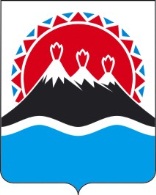 П О С Т А Н О В Л Е Н И ЕПРАВИТЕЛЬСТВА КАМЧАТСКОГО КРАЯ             г. Петропавловск-КамчатскийВ целях уточнения отдельных положений постановления Правительства Камчатского края от 05.02.2008 № 12-П "О проведении ежегодного краевого конкурса "Лучший муниципальный служащий года в Камчатском крае"ПРАВИТЕЛЬСТВО ПОСТАНОВЛЯЕТ:Внести в постановление Правительства Камчатского края от 05.02.2008 № 12-П "О проведении ежегодного краевого конкурса "Лучший муниципальный служащий года в Камчатском крае" следующие изменения:в части 2 после слов "Утвердить Положение о" дополнить словом "ежегодном";в части 3 после слов "по проведению" дополнить словом "ежегодного";в части 4 после слов "по проведению" дополнить словом "ежегодного";в части 5 после слов "на проведение" дополнить словом "ежегодного";приложения № 1 изложить в редакции согласно приложению № 1;приложения № 2, 3 изложить в редакции согласно приложениям № 2, 3.2. Настоящее постановление вступает в силу через 10 дней после дня его официального опубликования и распространяется на правоотношения, возникающие с 1 января 2013 года, за исключением положений пункта 6 части 1 настоящего постановления, для которого установлен иной срок вступления в силу.3. Положения пункта 6 части 1 настоящего постановления вступают в силу после дня официального опубликования.Губернатор Камчатского края	В.И. ИлюхинПоложение о ежегодном краевом конкурсе"Лучший муниципальный служащий года в Камчатском крае"1. Общие положения1.1. Настоящее Положение определяет порядок организации и проведения ежегодного краевого конкурса на звание "Лучший муниципальный служащий года в Камчатском крае" (далее - Конкурс).1.2.  Основными целями проведения Конкурса являются:1) выявление и поддержка выборных должностных лиц местного самоуправления и муниципальных служащих, добившихся значительных результатов в сфере местного самоуправления в Камчатском крае, раскрытие их творческого потенциала;2) повышение престижа муниципальной службы в Камчатском крае;3) пропаганда передового опыта муниципального управления в Камчатском крае;4) формирование резерва кадров муниципальной и государственной гражданской службы в Камчатском крае;5) формирование благоприятного общественного мнения о служебной деятельности муниципальных служащих в Камчатском крае;6) поощрение лиц, не являющихся муниципальными служащими, имеющих заслуги в развитии местного самоуправления в Камчатском крае.1.3. Задачами Конкурса являются:1) систематизация и распространение опыта работы лучших руководителей и специалистов органов местного самоуправления муниципальных образований в Камчатском крае для его дальнейшего распространения в муниципальных образованиях в Камчатском крае;2) подготовка рекомендаций (ходатайств), других конкурсных документов победителей Конкурса и направление их для участия в конкурсах, проводимых на федеральном уровне.1.4. Конкурс проводится в двух категориях - "Муниципальные районы и городские округа" и "Городские и сельские поселения" по следующим номинациям:1) руководитель органа местного самоуправления, являющийся муниципальным служащим, заместитель руководителя органа местного самоуправления муниципального образования, руководитель структурного подразделения органа местного самоуправления муниципального образования (далее - номинация А);2) специалист органа местного самоуправления муниципального образования (далее - номинация Б);3) молодой муниципальный служащий (возраст - до 30 лет включительно) (далее - номинация В);4) глава муниципального образования (далее - номинация Г);5) председатель представительного органа муниципального образования (далее - номинация Д).1.5. В рамках конкурса определяется победитель в специальной номинации для лиц, не являющихся муниципальными служащими: "За заслуги в развитии местного самоуправления в Камчатском крае" (далее номинация - Е).1.6. Определение победителей Конкурса осуществляется конкурсной комиссией по проведению ежегодного краевого конкурса "Лучший муниципальный служащий года в Камчатском крае" (далее - конкурсная комиссия), образуемой постановлением Правительства Камчатского края.1.7. Организационное обеспечение деятельности конкурсной комиссии осуществляется Агентством по вопросам местного самоуправления Камчатского края.2. Участники Конкурса2.1. К участию в Конкурсе в номинациях А, Б, В, Г, Д допускаются главы муниципальных образований, председатели представительных органов муниципальных образований, муниципальные служащие в Камчатском крае, добившиеся высоких практических результатов в работе, внесшие вклад в развитие местного самоуправления и муниципального хозяйства, изъявившие желание участвовать в Конкурсе.2.2. К участию в Конкурсе в номинации Е допускаются государственные гражданские служащие Камчатского края, имеющие достижения в деле становления и развития местного самоуправления в Камчатском крае, лица, замещающие государственные должности Камчатского края, а также преподаватели высших учебных заведений (далее - ВУЗы), осуществляющих подготовку специалистов по специальности "Государственное и муниципальное управление", содействующие развитию научных знаний в сфере местного самоуправления, изъявившие желание участвовать в Конкурсе.2.3. Для участия в Конкурсе предъявляются следующие требования к стажу муниципальной службы:1) в номинации А - 5 лет на день подачи документов;2) в номинации Б - 5 лет на день подачи документов;3) в номинации В - 2 года на день подачи документов.4) для кандидатов в номинации Е:а) для государственных гражданских служащих Камчатского края стаж государственной гражданской службы должен составлять не менее 5 лет на день подачи документов;б) для преподавателей ВУЗов стаж преподавательской деятельности в ВУЗах должен составлять не менее 3 лет на день подачи документов;в) для лиц, замещающих государственные должности Камчатского края, требования к стажу государственной гражданской службы не предъявляются. 3. Выдвижение кандидатов для участия в Конкурсе3.1. Право выдвижения кандидатов для участия в Конкурсе предоставляется:1) администрациям, представительным и контрольным органам городских округов, муниципальных районов, городских, сельских поселений в Камчатском крае в номинациях А, Б, В, Г и Д - не более одного кандидата по каждой из номинаций от одного муниципального образования в Камчатском крае;2) Ассоциации муниципальных образований "Совет муниципальных образований Камчатского края" (далее - Ассоциация) - не более трех кандидатов по каждой из номинаций Г, Д в каждой категории,  в номинации Е - не более одного кандидата;3)  исполнительным органам государственной власти Камчатского края, Законодательному Собранию Камчатского края, ВУЗам в номинации Е - не более одного кандидата от субъекта выдвижения.4. Порядок проведения Конкурса4.1. Проведение Конкурса предусматривает два этапа:1) на первом этапе органам местного самоуправления муниципальных образований в Камчатском крае, Ассоциации, исполнительным органам государственной власти Камчатского края, Законодательному Собранию Камчатского края, ВУЗам предлагается осуществлять отбор кандидатов для участия в Конкурсе и представить документы кандидатов в Агентство по вопросам местного самоуправления Камчатского края.  Секретарь конкурсной комиссии осуществляет проверку представленных документов на соответствие их положениям разделов 2, 4, 6 настоящего Положения и готовит документы для конкурсной комиссии для принятия решения о присвоении кандидатам статуса номинантов Конкурса. Кандидаты, объявленные решением конкурсной комиссией номинантами, допускаются к участию во втором этапе Конкурса;2) на втором этапе конкурсная комиссия осуществляет отбор представленных органами местного самоуправления муниципальных образований в Камчатском крае, Ассоциацией, исполнительными органами государственной власти Камчатского края, Законодательным Собранием Камчатского края, ВУЗами конкурсных документов кандидатов и выносит решение о победителях Конкурса.5. Сроки проведения Конкурса 5.1. Конкурс проводится ежегодно по итогам предыдущего года. Конкурсная комиссия объявляет о начале проведения очередного Конкурса в средствах массовой информации и на официальном сайте исполнительных органов государственной власти Камчатского края в сети Интернет не позднее 20 марта текущего года.5.2. Подведение итогов Конкурса, определение его победителей проводится конкурсной комиссией до 25 декабря текущего года.6. Перечень документов, необходимых для участия в Конкурсе, сроки  предоставления и порядок их рассмотрения6.1. Для участия в Конкурсе органы местного самоуправления муниципальных образований в Камчатском крае, Ассоциация, исполнительные органы государственной власти Камчатского края, Законодательное Собрание Камчатского края, ВУЗы в срок до 15 ноября текущего года представляют в Агентство по вопросам местного самоуправления Камчатского края следующие документы:1) ходатайство о выдвижении кандидата для его участия в Конкурсе, содержащее сведения, всесторонне характеризующие кандидата, отражающие его профессиональные и должностные качества (оперативность и своевременность подготовки служебных заданий, способность применять и предлагать новые (иные) варианты (способы) выполнения поставленных задач), конкретные достижения в сфере местного самоуправления (результаты деятельности, имеющие практическое применение в решении органами местного самоуправления вопросов местного значения), участие в общественной жизни муниципального образования.Ходатайство по кандидату в номинации Г подписывается заместителем главы администрации муниципального образования. Ходатайство по кандидату в номинации Д подписывается заместителем председателя представительного органа муниципального образования.Ходатайство по кандидатам, выдвинутым от Ассоциации, подписываются председателем Ассоциации.Ходатайство по кандидатам в номинации Е подписываются руководителями исполнительных органов государственной власти Камчатского края, председателем Законодательного Собрания Камчатского края, руководителями ВУЗов, председателем Ассоциации;2) анкету участника Конкурса по форме согласно приложениям № 1, 2, 3 к настоящему Положению в соответствии с номинацией;3) биографическую справку участника Конкурса (в произвольной форме), заверенную кадровой службой;4) личное заявление (согласие) кандидата на участие в Конкурсе, а также согласие на обработку его персональных данных.6.2. Для подтверждения достижений кандидата в конкурсную комиссию могут дополнительно представляться иные документы и материалы, способствующие повышению его рейтинга среди других участников Конкурса (перечни и краткая характеристика реализованных за последний период проектов, справки аттестационных комиссий, рекомендации общественных организаций, материалы печатных средств массовой информации и др.).6.3. Основаниями для отказа в приеме документов, указанных в части 6.1 настоящего Положения, являются:1) предоставление документов не в полном объеме;2) предоставление документов с нарушением установленного срока подачи.7. Подведение итогов КонкурсаПодведение итогов Конкурса и определение его победителей осуществляется конкурсной комиссией в соответствии с настоящим Положением и приложением № 3 к настоящему постановлению.8. Награждение победителей Конкурса8.1. Победителям Конкурса вручаются дипломы и призы.8.2. Награждение победителей Конкурса осуществляет Губернатор Камчатского края.8.3. Номинантам Конкурса представителями конкурсной комиссии вручаются свидетельства о номинации Конкурса.Приложение № 1 к Положению о ежегодном краевомконкурсе "Лучший муниципальныйслужащий года в Камчатском крае"Анкета участника ежегодного краевого конкурса"Лучший муниципальный служащий года в Камчатском крае" в номинациях: "Руководитель органа местного самоуправления, являющийся муниципальный служащим, заместитель руководителя органа местного самоуправления, руководитель структурного подразделения органа местного самоуправления муниципального образования" (номинация А);"Специалист органа местного самоуправления муниципального образования" (номинация Б); "Молодой муниципальный служащий" (номинация В)1. Фамилия __________________________________________________Имя, Отчество (при наличии)____________________________________Дата рождения ________________________________________________Место работы _________________________________________________Занимаемая должность _________________________________________С какого времени работаете в системе местного самоуправления________2. Показатели, характеризующие представляемое Вами муниципальное образование:наименование муниципального образования _______________________численность сотрудников аппарата исполнительного (представительного) органа муниципального образования _________________________________численность проживающего в муниципальном образовании населения_____________________________________________________________________Другие характеристики данного муниципального образования ___________________________________________________________________________________________________________________________________________________________________________________________________________
3. Структурное подразделение органа местного самоуправления, в котором Вы работаете (подразделение общей компетенции, отраслевое структурное подразделение, вспомогательная служба или подразделение)__________________________________________________________________________________________________________________________________4. Вопросы, в рассмотрении и решении которых Вы принимаете участие из указанных ниже (подчеркните те направления работы, за которые Вы отвечаете):1) исполнительно-распорядительская деятельность (подготовка и постановка задач, принятие и исполнение управленческих решений, согласование, оценка результатов);2) осуществление контроля;3) подготовка и организация мероприятий;4) финансовое и бюджетное планирование, разработка, утверждение и исполнение местного бюджета;5) вопросы, связанные с пользованием и распоряжением муниципальной собственностью;6) решение проблем жилищной сферы и ЖКХ (водоснабжение, канализация, эксплуатация жилого фонда, теплообеспечение, уборка и благоустройство территории, вывоз технических бытовых отходов);7) оказание социальной поддержки и социальных услуг нуждающимся в них категориям граждан;8) регулирование земельных отношений и землепользования, отношений в сфере недвижимости на территории муниципального образования;9) организация работы по взаимодействию с общественными организациями, действующими на территории муниципального образования;10) вопросы, связанные с охраной окружающей среды и природопользованием;11) другие вопросы. Укажите какие______________________________5. Краткое описание итогов Вашей работы в прошедшем году. Укажите результаты Вашей служебной деятельности, имеющие практическое применение в решении органа местного самоуправления вопросов местного значения. Решение каких проблемных вопросов Вы считаете наиболее удачными в Вашей профессиональной деятельности. По каким из них можете поделиться имеющимся опытом______________________________________________________________6. Краткое описание этапов и особенностей Вашего становления и профессионального роста как муниципального служащего. В каких учебных заведениях вы обучались, где, когда и по какой программе проходили переподготовку и повышение квалификации_____________________________________________7. Имеете ли поощрения (правительственные и иные награды, премии, почетные звания). Указать какие_______________________________________Дата, подпись.Приложение № 2к Положению о ежегодном краевомконкурсе "Лучший муниципальныйслужащий года в Камчатском крае"Анкета участника ежегодного краевого конкурса"Лучший муниципальный служащий года в Камчатском крае" в номинациях "Глава муниципального образования" (номинация Г),"Председатель представительного органа муниципального образования" (номинация Д)1. Фамилия___________________________________________________Имя, Отчество (при наличии)____________________________________Дата рождения________________________________________________Место работы_________________________________________________Занимаемая должность_________________________________________С какого времени работаете в системе местного самоуправления_______2. Показатели, характеризующие представляемое Вами муниципальное образование:наименование муниципального образования_______________________численность сотрудников аппарата исполнительного (представительного) органа муниципального образования_________________________________численность проживающего в муниципальном образовании населения _________________________________________________________________Другие специфические характеристики данного муниципального образовния__________________________________________________________________________________________________________________________________________________________________________________________________3. Краткая справка (в произвольной форме) о результатах финансово- хозяйственной деятельности и социального развития муниципального образования за прошедший и текущий годы, с указанием, по возможности, показателей качества жизни населения (уровень номинальных и реальных доходов, занятость населения, доступность жилья и надежность функционирования жилищно-коммунального хозяйства (далее - ЖКХ), качество услуг здравоохранения и образования, объектов культуры, транспортных услуг; анализ экологической ситуации)____________________________________________________________4. Направления деятельности возглавляемого Вами органа местного самоуправления (выбираются 2-3 направления из нижеследующих, которые представляются Вам наиболее важными и значимыми для обеспечения жизнедеятельности муниципального образования). Меры, предпринятые в прошедшем году, для преодоления существующих недостатков и достижения позитивных результатов в этих сферах деятельности (перечень приблизительный):1) определение круга задач администрации или представительного органа муниципального образования; формирование и оптимизация управленческих структур местной администрации;2) определение приоритетов деятельности, выбор первоочередных целей развития и основных муниципальных нужд;3) разработка перспективных стратегических документов (концепций, программ, планов развития муниципального образования);4) создание и совершенствование нормативной правовой базы для осуществления полномочий по решению вопросов местного значения, эффективной деятельности органа местного самоуправления;5) обеспечение развития местной экономической базы, роста эффективности хозяйственной деятельности;6) эффективное управление муниципальной собственностью и имуществом;7) рациональное использование ресурсов местного бюджета и финансирование муниципальных нужд, экономия финансовых средств;8) создание благоприятного инвестиционного климата и условий для развития частного предпринимательства, содействие деятельности малых и средних предприятий;9) повышение эффективности работы ЖКХ, оптимизация хозяйственной деятельности на муниципальных предприятиях этой сферы, осуществление контроля за их работой и расходованием средств, реформирование муниципальной системы ЖКХ;10) социальная работа с населением и помощь его наиболее уязвимым категориям (малоимущие, безработные, престарелые граждане, инвалиды, многодетные семьи, дети-сироты);11) природоохранная деятельность;12) другие направления. Укажите какие___________________________5. Ваше мнение о возможности использования (применения, распространения) приобретенного Вами положительного опыта работы в сфере местного самоуправления применительно к условиям других муниципальных образований аналогичного типа_________________________________________________6. Ваше участие в семинарах, конференциях, курсах и др. мероприятиях по обучению, повышению квалификации в последние 2-3 года (указать, каких именно, где проводились)___________________________________________7. Осуществление научно-исследовательской и преподавательской деятельности по проблематике муниципального управления__________________8. Имеете ли поощрения (правительственные и иные награды, премии, почетные звания). Указать какие_______________________________________Дата, подпись.Приложение № 3к Положению о ежегодном краевомконкурсе "Лучший муниципальныйслужащий года в Камчатском крае"Анкета участника ежегодного краевого конкурса"Лучший муниципальный служащий года вКамчатском крае" в номинации "За заслуги в развитииместного самоуправления в Камчатском крае" (номинация Е)1. Фамилия___________________________________________________Имя, Отчество (при наличии)_________________________________Дата рождения ________________________________________________Место работы _________________________________________________Занимаемая должность _________________________________________С какого времени занимаетесь вопросами, связанными с проблематикой местного самоуправления______________________________________2. Ваше участие в семинарах, конференциях, курсах и др. мероприятиях по обучению, повышению квалификации в последние 2-3 года (указать, каких именно, где проводились)____________________________________3. Имеете ли поощрения, награды, дипломы. Указать какие________4. Основные (наиболее значимые) публикации в средствах массовой информации, статьи по проблемным вопросам местного самоуправления (указывается тема публикаций, наименование СМИ, по возможности прилагается публикация)__________________________________________________5. Проекты по проблемам местного самоуправления, в которых Вы принимали участие (перечислите)___________________________________6. Краткое описание результатов Вашей деятельности в прошедшем году____________________________________________________________7. Проблема (проект, исследование) в сфере местного самоуправления, над которой Вы работаете в настоящее время (актуальность ее разработки и реализации для местного самоуправления, этапы, продолжительность, результаты работы, используемые приемы и материалы)_________________9. Как Вы оцениваете результаты Вашей работы, степень достижения поставленной цели и значение для развития местного самоуправления в Камчатском крае_______________________________________________________Дата, подпись.".Состав конкурсной комиссии по проведению ежегодного краевого конкурса"Лучший муниципальный служащий года в Камчатском крае"Положение о конкурсной комиссии по проведению ежегодного краевого конкурса "Лучший муниципальный служащий года в Камчатском крае"1. Настоящее Положение определяет порядок работы конкурсной комиссии по проведению ежегодного краевого конкурса "Лучший муниципальный служащий года в Камчатском крае" (далее - конкурсная комиссия).2. Конкурсная комиссия осуществляет свою деятельность в соответствии с Положением о ежегодном краевом конкурсе "Лучший муниципальный служащий года в Камчатском крае" и настоящим Положением.3. Основной задачей конкурсной комиссии является подведение итогов и определение победителей ежегодного краевого конкурса "Лучший муниципальный служащий года в Камчатском крае" (далее - Конкурс).4. Конкурсная комиссия для реализации возложенных на нее задач осуществляет следующие функции:1) размещает в средствах массовой информации, на официальном сайте исполнительных органов государственной власти Камчатского края в сети "Интернет" сообщения об объявлении очередного Конкурса и информации об его итогах;2) принимает представленные Агентством по вопросам местного самоуправления Камчатского края конкурсные документы участников Конкурса, определяет его номинантов и победителей, подводит итоги Конкурса;3) определяет победителей Конкурса, исходя из:а) вклада кандидата в развитие местного самоуправления и эффективного решения вопросов местного значения, способности применять и предлагать новые способы выполнения поставленных задач; б) соблюдения муниципальным служащим в своей служебной деятельности принципов служебного поведения, утвержденных Указом Президента Российской Федерации от 12.08.2002 № 885 "Об утверждении общих принципов служебного поведения государственных служащих";4) рассматривает предложения по изменению количества номинаций и категорий участников Конкурса.5. Заседания конкурсной комиссии проводит председатель конкурсной комиссии, а в его отсутствие - заместитель председателя конкурсной комиссии. Заседания конкурсной комиссии протоколируются, ведение и составление протокола осуществляется секретарем конкурсной комиссии. Протокол заседания конкурсной комиссии подписывается председательствующим и секретарем конкурсной комиссии.6. Конкурсная комиссия правомочна принимать решение, если на заседании присутствуют более половины ее членов. Члены конкурсной комиссии участвуют в ее заседаниях без права замены.7. Определение победителей Конкурса осуществляется путем открытого голосования простым большинством голосов присутствующих на заседании членов конкурсной комиссии.".24.07.2012№339-ПО внесении изменений в постановление Правительства Камчатского края от 05.02.2008 № 12-П "О проведении ежегодного краевого конкурса "Лучший муниципальный служащий года в Камчатском крае"Приложение № 1 к постановлениюПравительства Камчатского краяот 24.07.2012     № 339-П"Приложение № 1 к постановлениюПравительства Камчатского края от 05.02.2008 № 12-П Приложение № 2 к постановлению Правительства Камчатского краяот ________________№______"Приложение № 2 к постановлениюПравительства Камчатского края от 05.02.2008 № 12-ПБроневичВалентина Тадеевна- заместитель Председателя Правительства Камчатского края, председатель комиссии;ЛебедевСергей Владимирович- Руководитель Агентства по вопросам местного самоуправления Камчатского края, заместитель председателя комиссии;ПискарёваОксана Владимировна- консультант отдела развития территорий Агентства по вопросам местного самоуправления Камчатского края, секретарь комиссии;КузьминаМилания Васильевна- директор Петропавловск-Камчатского филиала ФГБОУ ВПО "Российская академия народного хозяйства и государственной службы при Президенте Российской Федерации" (по согласованию);ЧуевБорис Николаевич- председатель постоянного комитета Законодательного Собрания Камчатского края по вопросам государственного строительства, местного самоуправления и гармонизации межнациональных отношений (по согласованию);ЧервяковВиктор Михайлович- исполнительный директор Ассоциации муниципальных образований "Совет муниципальных образований Камчатского края" (по согласованию).".Приложение № 3 к постановлениюПравительства Камчатского краяот ________________№ _______"Приложение № 3 к постановлениюПравительства Камчатского края от 05.02.2008 № 12-П